基隆市立南榮國民中學環境教育成果活動地點校園活動名稱暑期返校打掃活  動  照  片活  動  照  片活  動  照  片活  動  照  片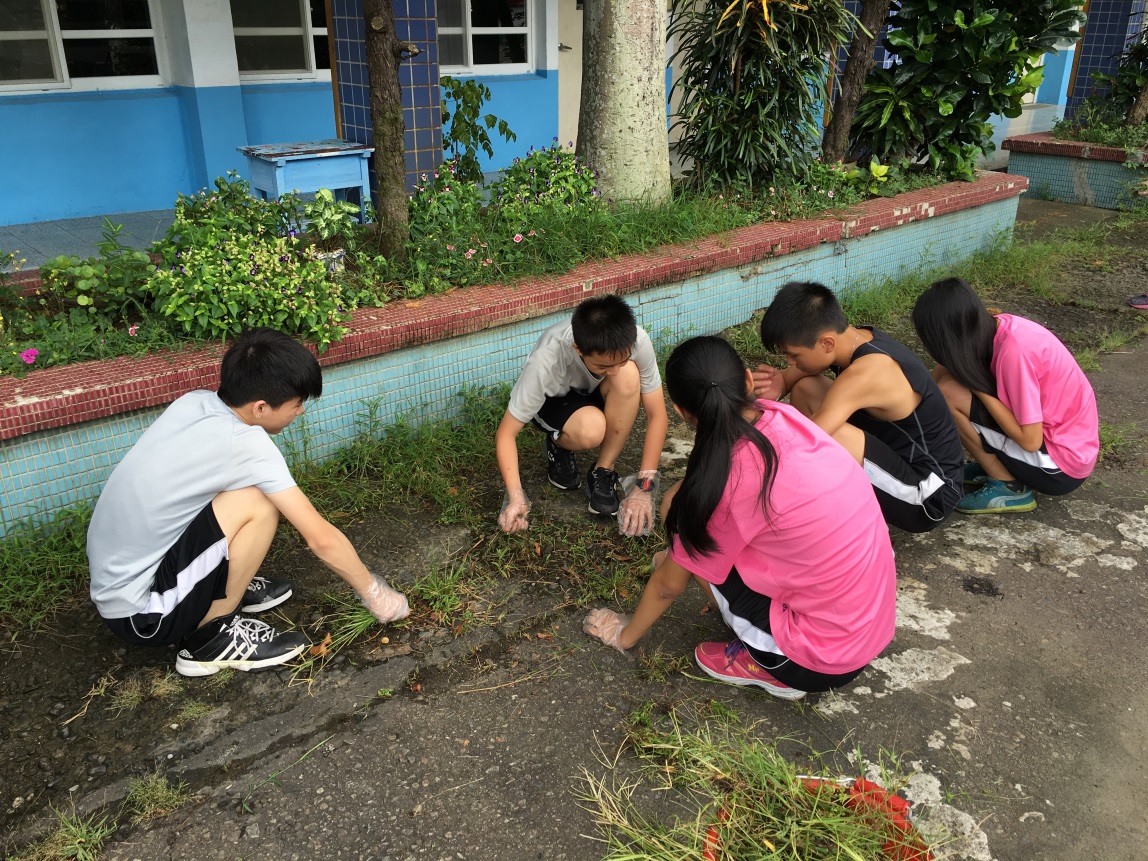 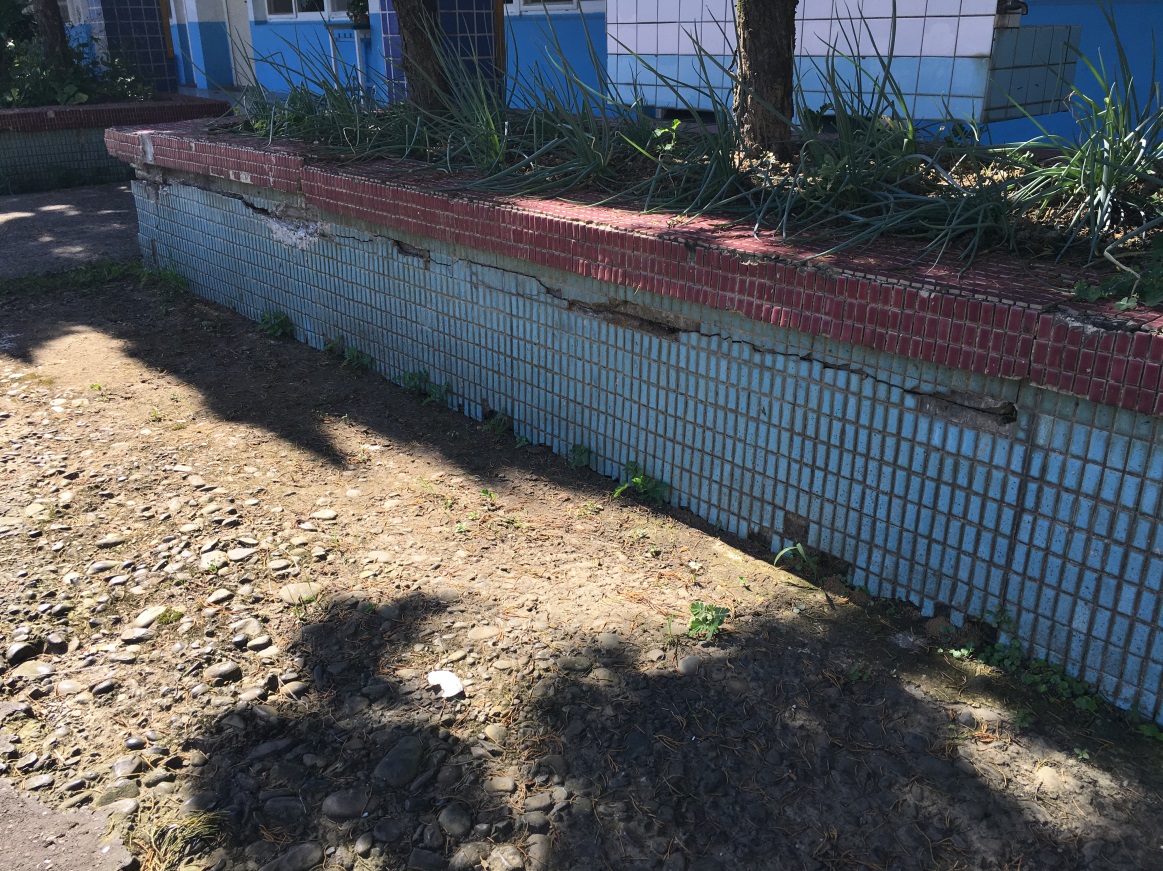 活動日期105/08/12